Elections Board MinutesAssociated Students 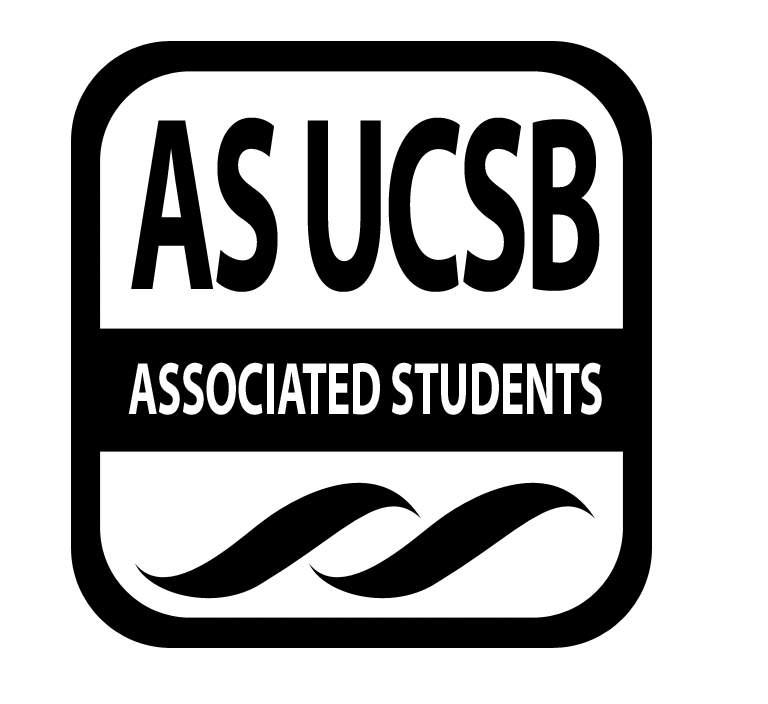 11/4/18, 1:00 PMVirtual ConferenceCALL TO ORDER by John Paul Renteria at 1:05 PM. A. MEETING BUSINESSRoll Call B. DISCUSSION ITEMS B.1. Special ElectionsEarlier this week, the Board decided to extend the deadline for the Fall Special Elections from Friday, 11/2 at 4PM to Sunday, 11/4 at 8PM.John Paul: We had a discussion on Friday regarding the Fall Special Election via slack. We’re holding this meeting today to decide on the next steps.Fall Special Election:  Voter Turnout as of 1:30PM today: 2,430 votes (10.53%). The Board acknowledges the emails we have received from concerned students regarding the Fall Special Election. It is important to note that the Elections Board only rules on the Elections process. We cannot and do not make any considerations based on who the candidate(s) is/are, the qualifications of the candidate(s) or the position(s) that are vacant. The Board reached the conclusion that the pre-determined voter threshold is not modifiable while the election is already in progress. The original deadline for this election, set along with the voter threshold during Spring Quarter of last year was Thursday, 10/18 at 8PM. The Board then extended the voter deadline to Friday, 10/26 at 4PM, Friday, 11/2 at 4PM and finally, Sunday 11/4 at 8PM. The 16% voter threshold was not met at the final deadline, thereby concluding the Fall Special Election with no External Vice President of Statewide Affairs. Meeting adjourned at 1:30 PM by John Paul Renteria.NameNote: absent (excused/not excused)arrived late (time)departed early (time)proxy (full name)NameNote:absent (excused/not excused)arrived late (time)departed early (time)proxy (full name)John Paul RenteriaPresent (by phone)Ashley NgAbsentDavis QuanPresent (by phone)Ruth Garcia GuevaraAbsentAndrew YanPresent (by phone)Hattie GracePresent (by phone)Jennifer PantojaAbsent Rachel Wiesenthal-CoffeyAbsent Rafael CornejoAbsent